15-05 RM 04158Hardware e SoftwareAtividade – Página: 11Escreva (H) para  Hardware e (S) para  Software: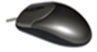 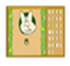 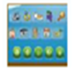 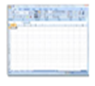 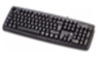 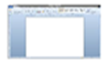 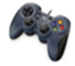 